 Копбаева Лязат.Хамитжановна,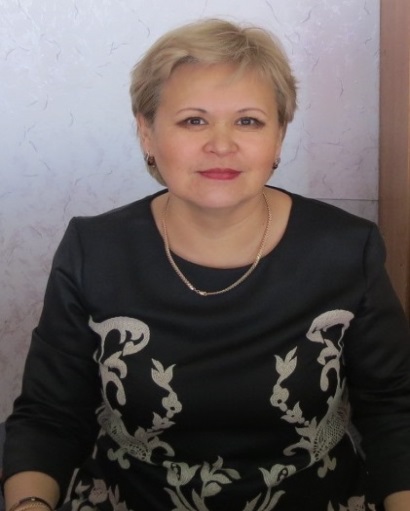  учитель самопознания, КГУ СОШ № 59г Караганда   Роль предмета«Самопознание» в  становлении личности школьникаДоклад    Приоритетным направлением развития национальной системы образования становится нравственно-духовное образование, оно ориентировано на максимальное раскрытие личностного потенциала человека, на достижение гармонии в физическом, психическом, духовном, социальном и творческом развитии.  Процесс нравственно-духовного  образования протекает в реальной образовательной практике через предмет «Самопознание». Самопознание как учебный предмет призвано выполнять ключевую роль в создании условий для становления нравственных основ личности, ее духовного совершенствования и самореализации. Познание себя, других людей, взаимоотношение с окружающим миром, постижение истины и любви как высшего смысла человеческой жизни происходят в неформальной, доверительной обстановке, в которой дети свободно размышляют, высказывают свое мнение, раскрывают свои таланты и способности. На уроках самопознания не ставят оценки, работают в малых группах, обсуждают, сравнивают, моделируют ситуации взятые из жизни, разговаривают,  пытаются понять любую мысль учащихся.    Урок начинается с положительного настроя и с разминки. Звучит музыка, ребята закрывают глаза представляют теплое  солнышко,                   побережье синего моря, слушают прекрасную музыку и под ласковый голос учителя начинают представлять хорошие события которые происходят рядом с ними.Разминка на листе ватмана нарисовано большое  сердце, сердечки  раздаются ученикам, каждый из них напишет пожелание что, они ждут на уроке:    Использование активных методов обучения будет способствовать повышению качества знаний, самостоятельному овладению и закреплению учащимися знаний и умений  в процессе активной мыслительной и практической деятельности. Мозговой штурм : Ответьте на вопрос Кто Я?   Какой Я? Напишите 10 ответовПочему задается вопрос о двойственности каждого человека?Во мне два Я - два полюса планеты, 
Два разных человека, два врага: 
Когда один стремится на балеты - 
Другой стремится прямо на бега. 
Я лишнего и в мыслях не позволю, 
Когда живу от первого лица - 
Но часто вырывается на волю 
Второе я в обличье подлеца. 
И я борюсь, давлю в себе мерзавца, - 
О, участь беспокойная моя! 
Боюсь ошибки: может оказаться 
Что я давлю не то второе Я. 
/В.Высоцкий/ Много друзей это хорошо или плохо? Как вы понимаете поговорку: «Настоящий друг и в беде друг»  «Друзей как и книг должно быть немного, но они должны быть настоящими»Интеллект - карта тема урока: Как достичь успеха, что такое успех - проблема которую ребята будут решать с помощью заготовленных  картТема: ЗОЖ  Ведущий делится заготовленными цитатами о здоровье, здоровом образе жизни, ученики должны начать свою речь со словами: «Я думаю….», и так по кругу все учащиеся делятся своими мыслями.  Следующим шагом будетОбщее решение которое решит проблему все вместе учащиеся запишут 5-8 главных мыслей о ЗОЖ и как его соблюдать. Упражнение на разминку  1- ученик выбирается учителем  «у нас с тобой похожи глаза» ученик садится в середину  круга, ученик сделает тоже самое  «у нас с тобой похожи прически» и так все учащиеся найдут в классе ученика который чем-то похож на него. Вывод: люди во многом схожи  найти общееи разное, выслушивается каждое мнение  и составляется общий кластер…Физминутка: учитель показывает  движение руками и говорит: «Я очень счастлив, что я здесь, я могу быть маленьким, я могу быть большим, я могу быть высоким, могу быть низким, могу быть толстым, могу быть худым, но я счастлив что я здесь»Ученики учатся на уроках «Самопознания»  позитивно относится к окружающему миру и к окружающим их людям, учатся работать в команде, уметь найти свое место в группе в коллективе единомышленников. Пытаться найти компромисс в сложных ситуациях, осознать важность создания собственной семьи и узнавать перспективы на будущую жизнь, стараться руководить своим поведением своим характером, своим состоянием, воспитывать хорошие манеры. Вести здоровый образ жизни, применять знания и умения для создания и поддержки своего здоровья, осознать ценность и универсальность каждой человеческой жизни.Учащиеся изменились и сталидобрееоткрытеетерпимееБолее эмоциональнымиБолеекоммуникативными